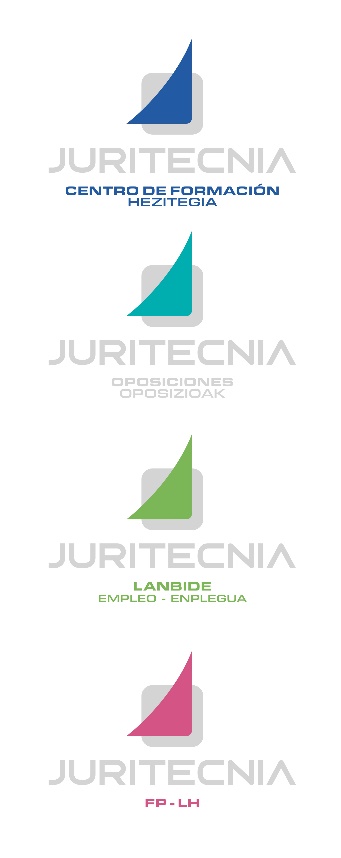 Le informamos conforme a lo previsto en el RGPD de 27 de abril de 2016 que Centro de Estudios Juritecnia, recaba y trata sus datos de carácter personal, aplicando las medidas técnicas y organizativas que garantizan su confidencialidad, con la finalidad de gestionar la relación que le vincula. Usted da su consentimiento y autorización para dicho tratamiento. Conservaremos sus datos de carácter personal únicamente el tiempo imprescindible para gestionar nuestra relación. Podrá ejercitar los derechos de acceso, rectificación, supresión, limitación, portabilidad y oposición dirigiéndose a Centro de Estudios Juritecnia con dirección C/ Arenal 5 – 1ª Planta (48005) Bilbao, Vizcaya.Consiento expresamente el envío de comunicaciones comerciales: o Sí o NoAsimismo, autorizo a Centro de Estudios Juritecnia para que mi imagen pueda aparecer en fotos y/o videos que se pudieran realizar a lo largo del curso. Dichas imágenes podrán ser utilizadas por el Centro de Estudios Juritecnia tanto en la página web como en las redes sociales gestionadas por Centro de Estudios JuritecniaAutorizo expresamente la utilización de las imágenes: o Sí o NoBilbao(e)n, 2024	ko	ren	(e)(a)n	En Bilbao,	de	de 2024Eskatzailearen sinadura, aita, ama edo lege-tutorea / Firma del solicitante, padre, madre o representante legalIkastetxearen zigilua / Sello del centroIZENA EMATEKO ESKABIDE ORRIA / SOLICITUD DE INSCRIPCIÓNIZENA EMATEKO ESKABIDE ORRIA / SOLICITUD DE INSCRIPCIÓNLANBIDE HEZIKETA / FORMACIÓN PROFESIONAL2024-2025 Ikasturtea / Curso 2024-2025Ikaslearen nortasun-datuak / Datos personales del alumno/aIkaslearen nortasun-datuak / Datos personales del alumno/aIkaslearen nortasun-datuak / Datos personales del alumno/aIkaslearen nortasun-datuak / Datos personales del alumno/aIkaslearen nortasun-datuak / Datos personales del alumno/aIkaslearen nortasun-datuak / Datos personales del alumno/aIkaslearen nortasun-datuak / Datos personales del alumno/aIkaslearen nortasun-datuak / Datos personales del alumno/aIkaslearen nortasun-datuak / Datos personales del alumno/aNAN (AIZ) / DNI (NIE)Izena / NombreIzena / NombreIzena / NombreIzena / NombreIzena / Nombre1. Abizena / 1er Apellido1. Abizena / 1er Apellido1. Abizena / 1er Apellido2. Abizena / 2do Apellido2. Abizena / 2do ApellidoSexua / SexoSexua / SexoJaiotze-Data / Fecha nacimientoJaiotze-Data / Fecha nacimientoJaiotze-Data / Fecha nacimientoJaiotze-udalerria / Municipio nacimientoJaiotze-udalerria / Municipio nacimientoJaiotze-probintzia / Provincia nacimientoJaiotze-herria / País nacimientoJaiotze-herria / País nacimientoJaiotze-herria / País nacimientoJaiotze-herria / País nacimientoNazionalitatea / NacionalidadNazionalitatea / NacionalidadHelbidea / DirecciónHelbidea / DirecciónHelbidea / DirecciónP.K. / C.P.P.K. / C.P.Udalerria / MunicipioUdalerria / MunicipioUdalerria / MunicipioL.H. Probintzia/Territorio-Prov.Ikaslearen emaila / Email del alumno/aIkaslearen emaila / Email del alumno/aIkaslearen emaila / Email del alumno/aIkaslearen emaila / Email del alumno/aIkaslearen emaila / Email del alumno/aIkaslearen emaila / Email del alumno/aIkaslearen telefonoak / Telefonos del alumno/aIkaslearen telefonoak / Telefonos del alumno/aIkaslearen telefonoak / Telefonos del alumno/aGurasoen edo legezko tutorearen datuak / Datos de los progenitores o responsable legalGurasoen edo legezko tutorearen datuak / Datos de los progenitores o responsable legalGurasoen edo legezko tutorearen datuak / Datos de los progenitores o responsable legalGurasoen edo legezko tutorearen datuak / Datos de los progenitores o responsable legalGurasoen edo legezko tutorearen datuak / Datos de los progenitores o responsable legalGurasoen edo legezko tutorearen datuak / Datos de los progenitores o responsable legalGurasoen edo legezko tutorearen datuak / Datos de los progenitores o responsable legalGurasoen edo legezko tutorearen datuak / Datos de los progenitores o responsable legalNAN (AIZ) / DNI (NIE)Izena / NombreIzena / NombreIzena / NombreIzena / NombreIzena / Nombre1. Abizena / 1er Apellido1. Abizena / 1er Apellido2. abizena / 2do Apellido2. abizena / 2do ApellidoTelefonoa/ TeléfonoTelefonoa/ TeléfonoTelefonoa/ TeléfonoEmailEmailEmailNAN (AIZ) / DNI (NIE)Izena / NombreIzena / NombreIzena / NombreIzena / NombreIzena / Nombre1. Abizena / 1er Apellido1. Abizena / 1er Apellido2. abizena / 2do Apellido2. abizena / 2do ApellidoTelefonoa/ TeléfonoTelefonoa/ TeléfonoTelefonoa/ TeléfonoEmailEmailEmailBaremazioarako datuak / Datos para baremaciónBaremazioarako datuak / Datos para baremaciónBaremazioarako datuak / Datos para baremaciónBaremazioarako datuak / Datos para baremaciónBaremazioarako datuak / Datos para baremaciónBaremazioarako datuak / Datos para baremaciónBaremazioarako datuak / Datos para baremaciónBaremazioarako datuak / Datos para baremaciónEzgaitasuna (%) / % DiscapacidadEzgaitasuna (%) / % DiscapacidadEzgaitasuna (%) / % DiscapacidadErrendimendu handiko edo goi-mailako kirolaria / Deportista de alto rendimiento o alto nivelErrendimendu handiko edo goi-mailako kirolaria / Deportista de alto rendimiento o alto nivelErrendimendu handiko edo goi-mailako kirolaria / Deportista de alto rendimiento o alto nivelErrendimendu handiko edo goi-mailako kirolaria / Deportista de alto rendimiento o alto nivelErrendimendu handiko edo goi-mailako kirolaria / Deportista de alto rendimiento o alto nivelSartzeko titulazioa / Titulación de accesoSartzeko titulazioa / Titulación de accesoSartzeko titulazioa / Titulación de accesoSartzeko titulazioa / Titulación de accesoFamilia edo mota / Familia o tipoFamilia edo mota / Familia o tipoFamilia edo mota / Familia o tipoNota / NotaEskatzen diren ikasketan lehentasunaren arabera / Estudios solicitados por orden de preferenciaEskatzen diren ikasketan lehentasunaren arabera / Estudios solicitados por orden de preferenciaEskatzen diren ikasketan lehentasunaren arabera / Estudios solicitados por orden de preferenciaEskatzen diren ikasketan lehentasunaren arabera / Estudios solicitados por orden de preferenciaEskatzen diren ikasketan lehentasunaren arabera / Estudios solicitados por orden de preferenciaEskatzen diren ikasketan lehentasunaren arabera / Estudios solicitados por orden de preferenciaEskatzen diren ikasketan lehentasunaren arabera / Estudios solicitados por orden de preferenciaAukeraOpciónIkastetxeaCentroZikloaCicloTxandaTurnoKurtsoaCursoEredModHizkuntzaIdioma1CPES JURITECNIA BHIPGoizez/Matutino2345